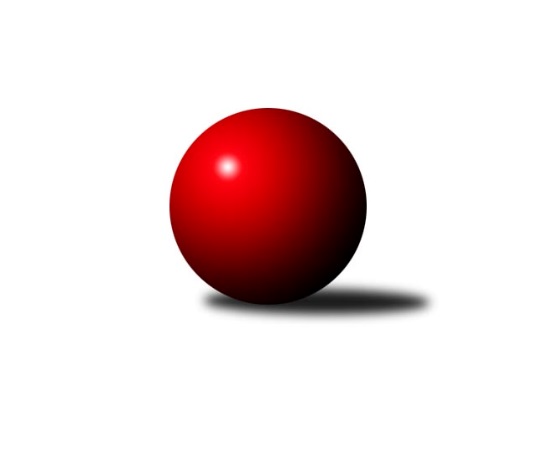 Č.3Ročník 2021/2022	23.5.2024 Okresní přebor - skupina B 2021/2022Statistika 3. kolaTabulka družstev:		družstvo	záp	výh	rem	proh	skore	sety	průměr	body	plné	dorážka	chyby	1.	ASK Lovosice B	3	3	0	0	14.5 : 3.5 	(17.0 : 7.0)	1583	6	1102	481	34.7	2.	TJ Union Děčín	3	2	0	1	12.0 : 6.0 	(17.0 : 7.0)	1434	4	1036	398	55.7	3.	KO Česká Kamenice B	3	2	0	1	12.0 : 6.0 	(13.0 : 11.0)	1495	4	1092	403	46	4.	TJ Kovostroj Děčín B	3	2	0	1	10.0 : 8.0 	(15.0 : 9.0)	1638	4	1155	483	33.3	5.	Sokol Ústí n. L. C	3	2	0	1	10.0 : 8.0 	(11.5 : 12.5)	1412	4	1023	389	56	6.	TJ Kovostroj Děčín C	2	1	0	1	7.0 : 5.0 	(10.0 : 6.0)	1565	2	1117	448	37.5	7.	TJ Teplice Letná D	3	1	0	2	8.0 : 10.0 	(10.0 : 14.0)	1287	2	907	380	64.3	8.	TJ Lokomotiva Ústí n. L. D	3	1	0	2	7.5 : 10.5 	(12.0 : 12.0)	1560	2	1089	471	40.7	9.	Sokol Roudnice nad Labem	3	1	0	2	7.0 : 11.0 	(8.0 : 16.0)	1612	2	1153	459	36.3	10.	Sokol Ústí n. L. B	3	1	0	2	6.0 : 12.0 	(8.5 : 15.5)	1492	2	1089	403	49	11.	TJ Teplice Letná C	3	1	0	2	5.0 : 13.0 	(8.0 : 16.0)	1442	2	1044	398	56	12.	SKK Bohušovice C	2	0	0	2	3.0 : 9.0 	(6.0 : 10.0)	1400	0	1016	384	68.5Tabulka doma:		družstvo	záp	výh	rem	proh	skore	sety	průměr	body	maximum	minimum	1.	KO Česká Kamenice B	2	2	0	0	11.0 : 1.0 	(11.0 : 5.0)	1588	4	1595	1580	2.	TJ Union Děčín	2	2	0	0	10.0 : 2.0 	(13.5 : 2.5)	1420	4	1521	1319	3.	TJ Kovostroj Děčín C	1	1	0	0	5.0 : 1.0 	(6.0 : 2.0)	1568	2	1568	1568	4.	Sokol Ústí n. L. C	1	1	0	0	5.0 : 1.0 	(6.0 : 2.0)	1429	2	1429	1429	5.	ASK Lovosice B	1	1	0	0	4.5 : 1.5 	(4.0 : 4.0)	1588	2	1588	1588	6.	TJ Kovostroj Děčín B	1	1	0	0	4.0 : 2.0 	(5.0 : 3.0)	1642	2	1642	1642	7.	TJ Teplice Letná C	1	1	0	0	4.0 : 2.0 	(5.0 : 3.0)	1577	2	1577	1577	8.	TJ Lokomotiva Ústí n. L. D	2	1	0	1	6.0 : 6.0 	(8.0 : 8.0)	1588	2	1595	1581	9.	Sokol Ústí n. L. B	2	1	0	1	5.0 : 7.0 	(6.5 : 9.5)	1486	2	1507	1464	10.	Sokol Roudnice nad Labem	2	1	0	1	5.0 : 7.0 	(5.0 : 11.0)	1585	2	1635	1535	11.	TJ Teplice Letná D	1	0	0	1	2.0 : 4.0 	(4.0 : 4.0)	1357	0	1357	1357	12.	SKK Bohušovice C	1	0	0	1	1.0 : 5.0 	(3.0 : 5.0)	1331	0	1331	1331Tabulka venku:		družstvo	záp	výh	rem	proh	skore	sety	průměr	body	maximum	minimum	1.	ASK Lovosice B	2	2	0	0	10.0 : 2.0 	(13.0 : 3.0)	1580	4	1671	1489	2.	TJ Kovostroj Děčín B	2	1	0	1	6.0 : 6.0 	(10.0 : 6.0)	1636	2	1679	1593	3.	TJ Teplice Letná D	2	1	0	1	6.0 : 6.0 	(6.0 : 10.0)	1253	2	1427	1078	4.	Sokol Ústí n. L. C	2	1	0	1	5.0 : 7.0 	(5.5 : 10.5)	1403	2	1408	1398	5.	TJ Kovostroj Děčín C	1	0	0	1	2.0 : 4.0 	(4.0 : 4.0)	1561	0	1561	1561	6.	TJ Union Děčín	1	0	0	1	2.0 : 4.0 	(3.5 : 4.5)	1447	0	1447	1447	7.	Sokol Roudnice nad Labem	1	0	0	1	2.0 : 4.0 	(3.0 : 5.0)	1639	0	1639	1639	8.	SKK Bohušovice C	1	0	0	1	2.0 : 4.0 	(3.0 : 5.0)	1468	0	1468	1468	9.	TJ Lokomotiva Ústí n. L. D	1	0	0	1	1.5 : 4.5 	(4.0 : 4.0)	1532	0	1532	1532	10.	Sokol Ústí n. L. B	1	0	0	1	1.0 : 5.0 	(2.0 : 6.0)	1499	0	1499	1499	11.	KO Česká Kamenice B	1	0	0	1	1.0 : 5.0 	(2.0 : 6.0)	1402	0	1402	1402	12.	TJ Teplice Letná C	2	0	0	2	1.0 : 11.0 	(3.0 : 13.0)	1375	0	1404	1345Tabulka podzimní části:		družstvo	záp	výh	rem	proh	skore	sety	průměr	body	doma	venku	1.	ASK Lovosice B	3	3	0	0	14.5 : 3.5 	(17.0 : 7.0)	1583	6 	1 	0 	0 	2 	0 	0	2.	TJ Union Děčín	3	2	0	1	12.0 : 6.0 	(17.0 : 7.0)	1434	4 	2 	0 	0 	0 	0 	1	3.	KO Česká Kamenice B	3	2	0	1	12.0 : 6.0 	(13.0 : 11.0)	1495	4 	2 	0 	0 	0 	0 	1	4.	TJ Kovostroj Děčín B	3	2	0	1	10.0 : 8.0 	(15.0 : 9.0)	1638	4 	1 	0 	0 	1 	0 	1	5.	Sokol Ústí n. L. C	3	2	0	1	10.0 : 8.0 	(11.5 : 12.5)	1412	4 	1 	0 	0 	1 	0 	1	6.	TJ Kovostroj Děčín C	2	1	0	1	7.0 : 5.0 	(10.0 : 6.0)	1565	2 	1 	0 	0 	0 	0 	1	7.	TJ Teplice Letná D	3	1	0	2	8.0 : 10.0 	(10.0 : 14.0)	1287	2 	0 	0 	1 	1 	0 	1	8.	TJ Lokomotiva Ústí n. L. D	3	1	0	2	7.5 : 10.5 	(12.0 : 12.0)	1560	2 	1 	0 	1 	0 	0 	1	9.	Sokol Roudnice nad Labem	3	1	0	2	7.0 : 11.0 	(8.0 : 16.0)	1612	2 	1 	0 	1 	0 	0 	1	10.	Sokol Ústí n. L. B	3	1	0	2	6.0 : 12.0 	(8.5 : 15.5)	1492	2 	1 	0 	1 	0 	0 	1	11.	TJ Teplice Letná C	3	1	0	2	5.0 : 13.0 	(8.0 : 16.0)	1442	2 	1 	0 	0 	0 	0 	2	12.	SKK Bohušovice C	2	0	0	2	3.0 : 9.0 	(6.0 : 10.0)	1400	0 	0 	0 	1 	0 	0 	1Tabulka jarní části:		družstvo	záp	výh	rem	proh	skore	sety	průměr	body	doma	venku	1.	SKK Bohušovice C	0	0	0	0	0.0 : 0.0 	(0.0 : 0.0)	0	0 	0 	0 	0 	0 	0 	0 	2.	TJ Union Děčín	0	0	0	0	0.0 : 0.0 	(0.0 : 0.0)	0	0 	0 	0 	0 	0 	0 	0 	3.	ASK Lovosice B	0	0	0	0	0.0 : 0.0 	(0.0 : 0.0)	0	0 	0 	0 	0 	0 	0 	0 	4.	Sokol Roudnice nad Labem	0	0	0	0	0.0 : 0.0 	(0.0 : 0.0)	0	0 	0 	0 	0 	0 	0 	0 	5.	TJ Lokomotiva Ústí n. L. D	0	0	0	0	0.0 : 0.0 	(0.0 : 0.0)	0	0 	0 	0 	0 	0 	0 	0 	6.	Sokol Ústí n. L. C	0	0	0	0	0.0 : 0.0 	(0.0 : 0.0)	0	0 	0 	0 	0 	0 	0 	0 	7.	TJ Kovostroj Děčín C	0	0	0	0	0.0 : 0.0 	(0.0 : 0.0)	0	0 	0 	0 	0 	0 	0 	0 	8.	Sokol Ústí n. L. B	0	0	0	0	0.0 : 0.0 	(0.0 : 0.0)	0	0 	0 	0 	0 	0 	0 	0 	9.	TJ Teplice Letná C	0	0	0	0	0.0 : 0.0 	(0.0 : 0.0)	0	0 	0 	0 	0 	0 	0 	0 	10.	TJ Teplice Letná D	0	0	0	0	0.0 : 0.0 	(0.0 : 0.0)	0	0 	0 	0 	0 	0 	0 	0 	11.	KO Česká Kamenice B	0	0	0	0	0.0 : 0.0 	(0.0 : 0.0)	0	0 	0 	0 	0 	0 	0 	0 	12.	TJ Kovostroj Děčín B	0	0	0	0	0.0 : 0.0 	(0.0 : 0.0)	0	0 	0 	0 	0 	0 	0 	0 Zisk bodů pro družstvo:		jméno hráče	družstvo	body	zápasy	v %	dílčí body	sety	v %	1.	Miroslav Rejchrt 	TJ Kovostroj Děčín B 	3	/	3	(100%)	6	/	6	(100%)	2.	Jaroslav Ondráček 	ASK Lovosice B 	3	/	3	(100%)	6	/	6	(100%)	3.	Jan Chvátal 	KO Česká Kamenice B 	3	/	3	(100%)	4	/	6	(67%)	4.	Petr Došek 	Sokol Roudnice nad Labem 	3	/	3	(100%)	4	/	6	(67%)	5.	Ladislav Bírovka 	TJ Kovostroj Děčín C 	2	/	2	(100%)	4	/	4	(100%)	6.	Filip Dítě 	TJ Union Děčín 	2	/	2	(100%)	4	/	4	(100%)	7.	Martin Pokorný 	TJ Teplice Letná D 	2	/	2	(100%)	4	/	4	(100%)	8.	Milan Pecha ml.	TJ Union Děčín 	2	/	2	(100%)	4	/	4	(100%)	9.	Tomáš Charvát 	ASK Lovosice B 	2	/	2	(100%)	4	/	4	(100%)	10.	Matěj Petýrek 	TJ Lokomotiva Ústí n. L. D 	2	/	2	(100%)	4	/	4	(100%)	11.	Michal Horňák 	TJ Teplice Letná C 	2	/	2	(100%)	4	/	4	(100%)	12.	Petr Kumstát 	TJ Union Děčín 	2	/	2	(100%)	3.5	/	4	(88%)	13.	Simona Puschová 	Sokol Ústí n. L. C 	2	/	2	(100%)	3	/	4	(75%)	14.	Jiří Vokřál 	TJ Kovostroj Děčín C 	2	/	2	(100%)	3	/	4	(75%)	15.	Martin Dítě 	TJ Union Děčín 	2	/	3	(67%)	4.5	/	6	(75%)	16.	Jana Němečková 	TJ Teplice Letná D 	2	/	3	(67%)	4	/	6	(67%)	17.	Eva Říhová 	KO Česká Kamenice B 	2	/	3	(67%)	4	/	6	(67%)	18.	Jaroslav Chot 	ASK Lovosice B 	2	/	3	(67%)	4	/	6	(67%)	19.	Jaroslav Vorlický 	TJ Lokomotiva Ústí n. L. D 	2	/	3	(67%)	3	/	6	(50%)	20.	Petr Zalabák ml.	ASK Lovosice B 	1.5	/	2	(75%)	3	/	4	(75%)	21.	Josef Matoušek 	TJ Lokomotiva Ústí n. L. D 	1.5	/	2	(75%)	3	/	4	(75%)	22.	Jiří Malec 	KO Česká Kamenice B 	1	/	1	(100%)	2	/	2	(100%)	23.	Věra Šimečková 	KO Česká Kamenice B 	1	/	1	(100%)	2	/	2	(100%)	24.	Ondřej Šimsa 	TJ Teplice Letná C 	1	/	1	(100%)	2	/	2	(100%)	25.	Jiří Houdek 	TJ Kovostroj Děčín C 	1	/	1	(100%)	2	/	2	(100%)	26.	Tereza Brožková 	SKK Bohušovice C 	1	/	1	(100%)	2	/	2	(100%)	27.	Josef Devera ml.	SKK Bohušovice C 	1	/	1	(100%)	2	/	2	(100%)	28.	Karel Zatočil 	Sokol Ústí n. L. C 	1	/	1	(100%)	2	/	2	(100%)	29.	Alois Haluska 	Sokol Roudnice nad Labem 	1	/	1	(100%)	1	/	2	(50%)	30.	Luďka Maříková 	SKK Bohušovice C 	1	/	1	(100%)	1	/	2	(50%)	31.	Antonín Hrabě 	TJ Kovostroj Děčín B 	1	/	2	(50%)	3	/	4	(75%)	32.	Čestmír Dvořák 	TJ Kovostroj Děčín B 	1	/	2	(50%)	3	/	4	(75%)	33.	Pavel Nováček 	Sokol Ústí n. L. C 	1	/	2	(50%)	2.5	/	4	(63%)	34.	Jiří Pulchart 	Sokol Ústí n. L. B 	1	/	2	(50%)	2	/	4	(50%)	35.	Jaroslav Kuneš 	Sokol Ústí n. L. C 	1	/	2	(50%)	2	/	4	(50%)	36.	Jiří Kyral 	Sokol Ústí n. L. C 	1	/	2	(50%)	2	/	4	(50%)	37.	Eugen Šroff 	Sokol Ústí n. L. B 	1	/	2	(50%)	2	/	4	(50%)	38.	Olga Urbanová 	KO Česká Kamenice B 	1	/	2	(50%)	1	/	4	(25%)	39.	Jana Jarošová 	TJ Teplice Letná D 	1	/	2	(50%)	1	/	4	(25%)	40.	Jiří Jablonický 	TJ Kovostroj Děčín B 	1	/	3	(33%)	2	/	6	(33%)	41.	Milan Wundrawitz 	Sokol Ústí n. L. B 	1	/	3	(33%)	2	/	6	(33%)	42.	Vladimír Mihalík 	Sokol Ústí n. L. B 	1	/	3	(33%)	1.5	/	6	(25%)	43.	Markéta Matějáková 	TJ Teplice Letná D 	1	/	3	(33%)	1	/	6	(17%)	44.	Radek Plicka 	Sokol Roudnice nad Labem 	1	/	3	(33%)	1	/	6	(17%)	45.	Martin Soukup 	TJ Teplice Letná C 	0	/	1	(0%)	1	/	2	(50%)	46.	Pavel Mihalík 	Sokol Ústí n. L. B 	0	/	1	(0%)	1	/	2	(50%)	47.	Zdeněk Šimáček 	Sokol Roudnice nad Labem 	0	/	1	(0%)	1	/	2	(50%)	48.	Tomáš Mrázek 	TJ Kovostroj Děčín C 	0	/	1	(0%)	1	/	2	(50%)	49.	Sára Fouknerová 	Sokol Ústí n. L. B 	0	/	1	(0%)	0	/	2	(0%)	50.	Václav Pavelka 	TJ Union Děčín 	0	/	1	(0%)	0	/	2	(0%)	51.	Karel Šrámek 	TJ Teplice Letná D 	0	/	1	(0%)	0	/	2	(0%)	52.	Marie Kokešová 	TJ Kovostroj Děčín C 	0	/	1	(0%)	0	/	2	(0%)	53.	Petr Šanda 	Sokol Ústí n. L. C 	0	/	1	(0%)	0	/	2	(0%)	54.	Radek Šupol 	TJ Teplice Letná D 	0	/	1	(0%)	0	/	2	(0%)	55.	Emilie Nováková 	TJ Kovostroj Děčín B 	0	/	1	(0%)	0	/	2	(0%)	56.	Pavel Wágner 	ASK Lovosice B 	0	/	1	(0%)	0	/	2	(0%)	57.	Libor Hekerle 	KO Česká Kamenice B 	0	/	1	(0%)	0	/	2	(0%)	58.	Miroslav Král 	KO Česká Kamenice B 	0	/	1	(0%)	0	/	2	(0%)	59.	Jan Baco 	TJ Union Děčín 	0	/	1	(0%)	0	/	2	(0%)	60.	Jitka Sottnerová 	TJ Lokomotiva Ústí n. L. D 	0	/	2	(0%)	1	/	4	(25%)	61.	Vladimír Chrpa 	Sokol Roudnice nad Labem 	0	/	2	(0%)	1	/	4	(25%)	62.	Sylva Vahalová 	SKK Bohušovice C 	0	/	2	(0%)	1	/	4	(25%)	63.	Magdalena Šabatová 	SKK Bohušovice C 	0	/	2	(0%)	0	/	4	(0%)	64.	Josef Kecher 	Sokol Roudnice nad Labem 	0	/	2	(0%)	0	/	4	(0%)	65.	Eva Staňková 	TJ Teplice Letná C 	0	/	2	(0%)	0	/	4	(0%)	66.	Kristýna Vorlická 	TJ Lokomotiva Ústí n. L. D 	0	/	3	(0%)	1	/	6	(17%)	67.	Jindřich Hruška 	TJ Teplice Letná C 	0	/	3	(0%)	1	/	6	(17%)	68.	Sabina Dudešková 	TJ Teplice Letná C 	0	/	3	(0%)	0	/	6	(0%)Průměry na kuželnách:		kuželna	průměr	plné	dorážka	chyby	výkon na hráče	1.	Roudnice, 1-2	1600	1148	452	37.0	(400.1)	2.	TJ Lokomotiva Ústí nad Labem, 1-4	1588	1135	452	46.5	(397.1)	3.	Kovostroj Děčín, 1-2	1562	1111	451	43.0	(390.7)	4.	Česká Kamenice, 1-2	1543	1112	430	40.0	(385.8)	5.	TJ Teplice Letná, 1-2	1522	1080	442	56.0	(380.6)	6.	Bohušovice, 1-4	1460	1035	425	46.5	(365.2)	7.	Sokol Ústí, 1-2	1446	1039	407	51.2	(361.7)	8.	TJ Teplice Letná, 3-4	1382	1007	375	64.5	(345.6)	9.	Union Děčín, 1-2	1329	958	370	58.5	(332.3)Nejlepší výkony na kuželnách:Roudnice, 1-2ASK Lovosice B	1671	1. kolo	Jaroslav Ondráček 	ASK Lovosice B	433	1. koloSokol Roudnice nad Labem	1635	3. kolo	Ladislav Bírovka 	TJ Kovostroj Děčín C	427	3. koloTJ Kovostroj Děčín C	1561	3. kolo	Petr Došek 	Sokol Roudnice nad Labem	426	3. koloSokol Roudnice nad Labem	1535	1. kolo	Jiří Vokřál 	TJ Kovostroj Děčín C	425	3. kolo		. kolo	Petr Zalabák ml.	ASK Lovosice B	423	1. kolo		. kolo	Zdeněk Šimáček 	Sokol Roudnice nad Labem	413	3. kolo		. kolo	Petr Došek 	Sokol Roudnice nad Labem	412	1. kolo		. kolo	Tomáš Charvát 	ASK Lovosice B	410	1. kolo		. kolo	Jaroslav Chot 	ASK Lovosice B	405	1. kolo		. kolo	Radek Plicka 	Sokol Roudnice nad Labem	405	3. koloTJ Lokomotiva Ústí nad Labem, 1-4TJ Kovostroj Děčín B	1679	3. kolo	Antonín Hrabě 	TJ Kovostroj Děčín B	447	3. koloTJ Lokomotiva Ústí n. L. D	1595	3. kolo	Miroslav Rejchrt 	TJ Kovostroj Děčín B	434	3. koloTJ Lokomotiva Ústí n. L. D	1581	1. kolo	Čestmír Dvořák 	TJ Kovostroj Děčín B	424	3. koloSokol Ústí n. L. B	1499	1. kolo	Matěj Petýrek 	TJ Lokomotiva Ústí n. L. D	421	3. kolo		. kolo	Jaroslav Vorlický 	TJ Lokomotiva Ústí n. L. D	412	3. kolo		. kolo	Josef Matoušek 	TJ Lokomotiva Ústí n. L. D	408	1. kolo		. kolo	Jaroslav Vorlický 	TJ Lokomotiva Ústí n. L. D	407	1. kolo		. kolo	Pavel Mihalík 	Sokol Ústí n. L. B	400	1. kolo		. kolo	Matěj Petýrek 	TJ Lokomotiva Ústí n. L. D	399	1. kolo		. kolo	Jitka Sottnerová 	TJ Lokomotiva Ústí n. L. D	389	3. koloKovostroj Děčín, 1-2TJ Kovostroj Děčín B	1642	2. kolo	Jiří Jablonický 	TJ Kovostroj Děčín B	431	2. koloSokol Roudnice nad Labem	1639	2. kolo	Miroslav Rejchrt 	TJ Kovostroj Děčín B	429	2. koloTJ Kovostroj Děčín C	1568	2. kolo	Petr Došek 	Sokol Roudnice nad Labem	428	2. koloKO Česká Kamenice B	1402	2. kolo	Ladislav Bírovka 	TJ Kovostroj Děčín C	413	2. kolo		. kolo	Alois Haluska 	Sokol Roudnice nad Labem	413	2. kolo		. kolo	Jiří Vokřál 	TJ Kovostroj Děčín C	411	2. kolo		. kolo	Radek Plicka 	Sokol Roudnice nad Labem	404	2. kolo		. kolo	Čestmír Dvořák 	TJ Kovostroj Děčín B	396	2. kolo		. kolo	Vladimír Chrpa 	Sokol Roudnice nad Labem	394	2. kolo		. kolo	Emilie Nováková 	TJ Kovostroj Děčín B	386	2. koloČeská Kamenice, 1-2KO Česká Kamenice B	1595	1. kolo	Jan Chvátal 	KO Česká Kamenice B	419	3. koloTJ Kovostroj Děčín B	1593	1. kolo	Jan Chvátal 	KO Česká Kamenice B	415	1. koloKO Česká Kamenice B	1580	3. kolo	Miroslav Rejchrt 	TJ Kovostroj Děčín B	408	1. koloTJ Teplice Letná C	1404	3. kolo	Věra Šimečková 	KO Česká Kamenice B	407	3. kolo		. kolo	Olga Urbanová 	KO Česká Kamenice B	404	1. kolo		. kolo	Antonín Hrabě 	TJ Kovostroj Děčín B	403	1. kolo		. kolo	Jiří Jablonický 	TJ Kovostroj Děčín B	402	1. kolo		. kolo	Eva Říhová 	KO Česká Kamenice B	392	1. kolo		. kolo	Martin Soukup 	TJ Teplice Letná C	390	3. kolo		. kolo	Eva Říhová 	KO Česká Kamenice B	386	3. koloTJ Teplice Letná, 1-2TJ Teplice Letná C	1577	2. kolo	Michal Horňák 	TJ Teplice Letná C	450	2. koloSKK Bohušovice C	1468	2. kolo	Ondřej Šimsa 	TJ Teplice Letná C	419	2. kolo		. kolo	Luďka Maříková 	SKK Bohušovice C	400	2. kolo		. kolo	Tereza Brožková 	SKK Bohušovice C	389	2. kolo		. kolo	Jindřich Hruška 	TJ Teplice Letná C	383	2. kolo		. kolo	Magdalena Šabatová 	SKK Bohušovice C	370	2. kolo		. kolo	Sabina Dudešková 	TJ Teplice Letná C	325	2. kolo		. kolo	Sylva Vahalová 	SKK Bohušovice C	309	2. koloBohušovice, 1-4ASK Lovosice B	1588	2. kolo	Jaroslav Ondráček 	ASK Lovosice B	459	2. koloTJ Kovostroj Děčín C	1553	1. kolo	Petr Zalabák ml.	ASK Lovosice B	422	2. koloTJ Lokomotiva Ústí n. L. D	1532	2. kolo	Josef Matoušek 	TJ Lokomotiva Ústí n. L. D	422	2. koloTJ Teplice Letná D	1427	3. kolo	Ladislav Bírovka 	TJ Kovostroj Děčín C	420	1. koloSKK Bohušovice C	1334	1. kolo	Josef Devera ml.	SKK Bohušovice C	416	3. koloSKK Bohušovice C	1331	3. kolo	Martin Pokorný 	TJ Teplice Letná D	405	3. kolo		. kolo	Jiří Vokřál 	TJ Kovostroj Děčín C	400	1. kolo		. kolo	Jaroslav Chot 	ASK Lovosice B	390	2. kolo		. kolo	Jaroslav Vorlický 	TJ Lokomotiva Ústí n. L. D	384	2. kolo		. kolo	Jitka Sottnerová 	TJ Lokomotiva Ústí n. L. D	382	2. koloSokol Ústí, 1-2Sokol Ústí n. L. B	1507	2. kolo	Jaroslav Ondráček 	ASK Lovosice B	428	3. koloASK Lovosice B	1489	3. kolo	Filip Dítě 	TJ Union Děčín	409	2. koloSokol Ústí n. L. B	1464	3. kolo	Jaroslav Chot 	ASK Lovosice B	399	3. koloTJ Union Děčín	1447	2. kolo	Jiří Pulchart 	Sokol Ústí n. L. B	396	3. koloSokol Ústí n. L. C	1429	1. kolo	Michal Horňák 	TJ Teplice Letná C	388	1. koloTJ Teplice Letná C	1345	1. kolo	Jiří Pulchart 	Sokol Ústí n. L. B	388	2. kolo		. kolo	Martin Dítě 	TJ Union Děčín	385	2. kolo		. kolo	Milan Wundrawitz 	Sokol Ústí n. L. B	379	2. kolo		. kolo	Tomáš Charvát 	ASK Lovosice B	371	3. kolo		. kolo	Eugen Šroff 	Sokol Ústí n. L. B	370	2. koloTJ Teplice Letná, 3-4Sokol Ústí n. L. C	1408	2. kolo	Pavel Nováček 	Sokol Ústí n. L. C	396	2. koloTJ Teplice Letná D	1357	2. kolo	Markéta Matějáková 	TJ Teplice Letná D	366	2. kolo		. kolo	Martin Pokorný 	TJ Teplice Letná D	363	2. kolo		. kolo	Jana Němečková 	TJ Teplice Letná D	360	2. kolo		. kolo	Karel Zatočil 	Sokol Ústí n. L. C	352	2. kolo		. kolo	Jiří Kyral 	Sokol Ústí n. L. C	350	2. kolo		. kolo	Petr Šanda 	Sokol Ústí n. L. C	310	2. kolo		. kolo	Karel Šrámek 	TJ Teplice Letná D	268	2. koloUnion Děčín, 1-2TJ Union Děčín	1521	3. kolo	Milan Pecha ml.	TJ Union Děčín	401	3. koloSokol Ústí n. L. C	1398	3. kolo	Martin Dítě 	TJ Union Děčín	387	1. koloTJ Union Děčín	1319	1. kolo	Filip Dítě 	TJ Union Děčín	385	3. koloTJ Teplice Letná D	1078	1. kolo	Simona Puschová 	Sokol Ústí n. L. C	380	3. kolo		. kolo	Petr Kumstát 	TJ Union Děčín	377	3. kolo		. kolo	Pavel Nováček 	Sokol Ústí n. L. C	364	3. kolo		. kolo	Martin Dítě 	TJ Union Děčín	358	3. kolo		. kolo	Petr Kumstát 	TJ Union Děčín	352	1. kolo		. kolo	Milan Pecha ml.	TJ Union Děčín	338	1. kolo		. kolo	Jiří Kyral 	Sokol Ústí n. L. C	335	3. koloČetnost výsledků:	6.0 : 0.0	1x	5.0 : 1.0	6x	4.5 : 1.5	1x	4.0 : 2.0	4x	2.0 : 4.0	1x	1.0 : 5.0	4x	0.0 : 6.0	1x